Муниципальное казенное общеобразовательное учреждение «Основная общеобразовательная школа «Радофинниковский центр образования»Методическая разработка«Создание и применение маршрутных листов на уроках географии»Учитель географии: Гафарова Валентина НиколаевнаСоздание маршрутных листов к урокам географии.“Все наши замыслы,все поиски и построения превращаются в прах,если у ученика нет желания учиться”.В.А.Сухомлинский.       А как добиться того, чтобы ученик хотел учиться, хотел получить эти знания?Только учитель может решить, как, каким путём идти к данной цели вместе с учеником. Как активизировать ученика на работу на уроке и приём знаний, как пробудить его интерес к активной деятельности? У каждого учителя есть много интересных приёмов, которые позволяют ученику усваивать, воспринимать материал и развивать интерес к предмету. Ведь урок – это очень маленькая пьеса в большом театре педагогическом процессе. А сам учитель – режиссёр, актёр каждого урока. И разрабатывая урок, мы всегда ставим перед собой вопросы: Кого учить? Как учить? Чему учить?     Для урока, от меня, как от учителя географии, требуется тщательный отбор учебного материала для изложения на уроке и для самостоятельного изучения нашими учащимися при проведении групповых консультаций. В нашей школе нужно обязательно учитывать и стремиться выполнять такие педагогические задачи:1. формировать интерес к предмету, чтобы ученику было интересно на уроке слушать учебный материал, чтобы он мог его понять, разобраться в нём.2. вызывать его на беседу по теме урока, учить его вести дискуссию3. развивать навыки самостоятельно работать на уроке (при актуализации знаний, при изучении нового материала, с учебником и т. д.)4. создавать ситуацию успешности ученика на уроке (используя приобретённые им знания)5. работать вместе с ним по исправлению пробелов в его знаниях по предмету.       Что такое “Маршрутный лист”? Это маршрут на что-то, на выполнение какой – то работы, какого – то задания. Всё это прописывается в маршруте и как его выполнить, также прописано. Ведь многие ученики не слушают задание учителя, а тут перед глазами запись, которая зовёт на работу. Ученикам я объяснила, с помощью “Маршрутных листов” я “заключаю с вами контракт на работу на уроке”, а за выполнение данной работы вы получаете оценку. Как вы поработаете, так я вас и оценю, а также ученики сами оценивают свою работу, либо работу своего соседа по парте.     Работая по “Маршрутному листу” ученик не попадает в ситуацию неожиданного вопроса, у него есть время подумать, ответить, подготовив ответ. Многие ученики отвечают в письменной форме (индивидуальные особенности личности учитывать надо).“Маршрутный лист” - это список заданий, разного уровня сложности (начиная от простого постепенно переходя к более сложному), с пометкой, куда обратиться за ответом и самому правильно выбрать и сформулировать ответ или сделать задание, решить задачу, выполнить тест.“Маршрутный лист» и его применение на уроке при работе со слабыми учениками, даёт возможность активизировать работу и учит его работать, кроме этого, обеспечивает психологический комфорт на уроке. С помощью “Маршрутного листа” ученик движется в обучении согласно своим возможностям. Их нужно составлять с учётом способностей каждого ученика или группы учеников (а может быть и класса).Конечно, от учителя создание и применение маршрутного листа на уроке требует:1. профессионализма, хорошее знание своего предмета, учебных программ по предмету.2. уметь умело составить маршрутный лист, чтобы рассчитать время на его работу и выполнение3. обязательно отслеживать движение ученика по данному предмету, фиксировать его успехи.          При работе с маршрутными листами я использую технологию смыслового чтения. Смысловое (продуктивное) чтение — вид чтения, которое нацелено на понимание читающим смыслового содержания текста. Для смыслового понимания недостаточно просто прочесть текст, необходимо дать оценку информации, найти и извлечь  информацию и интерпретировать её в нужный формат,   откликнуться на содержание. Смысловое чтение является метапредметным результатом освоения образовательной  программы основного общего образования, а также является универсальным учебным действием.      В условиях работы в малокомплектной школе, маршрутные листы становятся «палочкой-выручалочкой» при планировании урока сразу в двух классах.Маршрутные листы, которые я использую на своих уроках.5 класс (УМК Е.М.Домогацких)                                                                                          Пример №1Маршрутный лист «Путешественники древности»         § 8          Ф.И. …………………………………………………..Оцените свою работуРефлексияЯ узнал 	___________________________________________________________________________________Я научился	______________________________________________________________________________________Я понял                                            _______________________________________________________________________________________________Пример №2                  Маршрутный лист  «Путешествия морских народов»         § 9          Ф.И. ………………………………………5 кл.Оцени свою работуРефлексияЯ узнал 	_____________________________________Я научился	_____________________________________Я понял                                            _______________________________________Маршрутный лист /Хождение за три моря/         § 11          Ф.И. …………………………………………………..                                 Пример №3                  Оцени свою работуРефлексияЯ узнал 	_____________________________________Я научился	_____________________________________Я понял                                            _______________________________________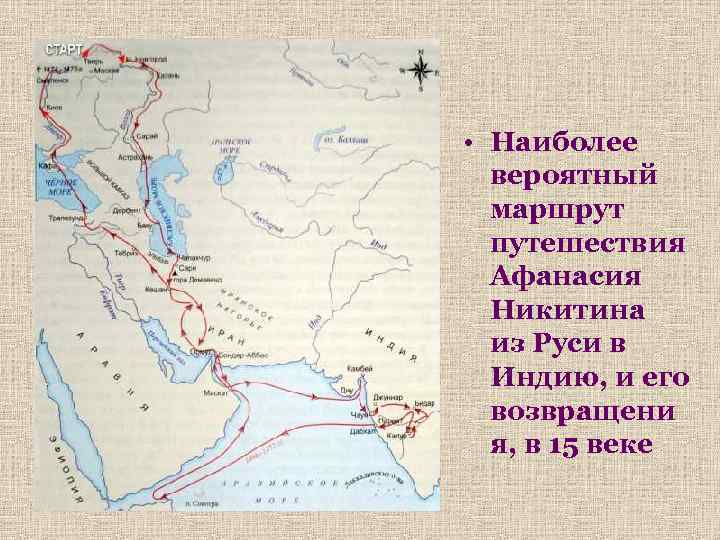 Пример №4Маршрутный лист «Первое кругосветное плавание»         § 14          Ф.И. …………………………………………………..Нанеси на к/карту: Испания, Евразия, Африка. С.Америка, Ю.Америка, Австралия, Антарктида, Тихий океан, Индийский океан, Атлантический океан, 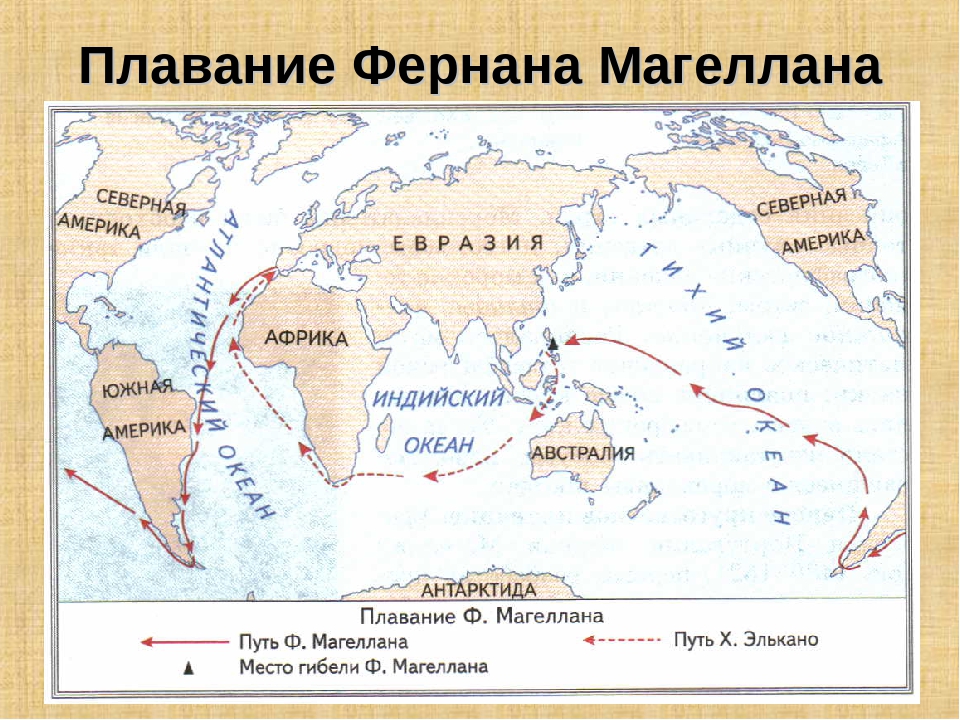 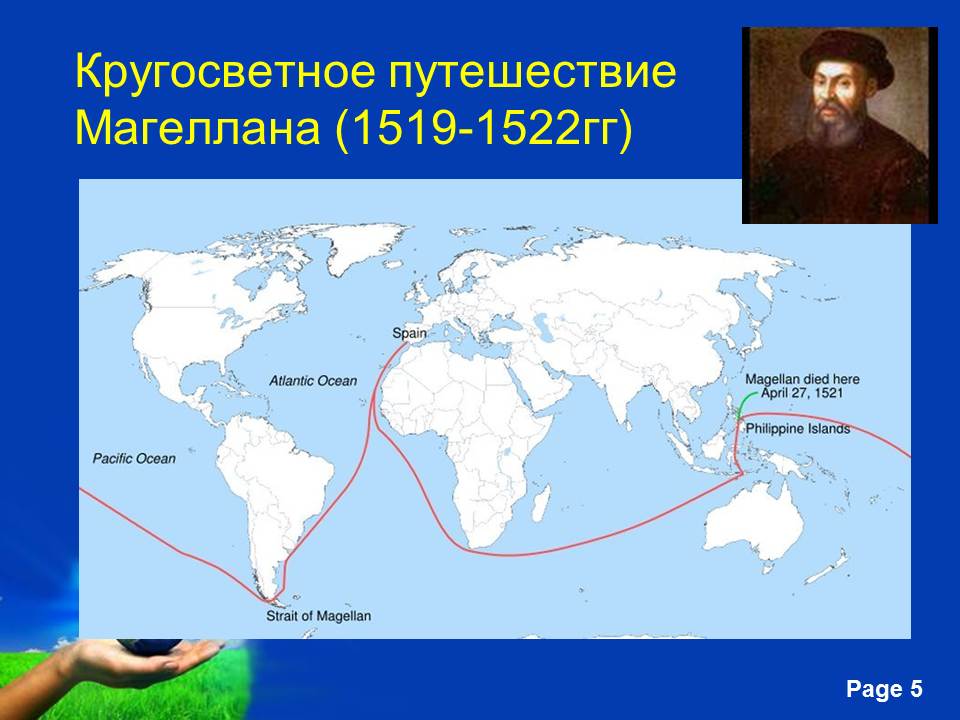 РефлексияЯ узнал 	_______________________________________________________________________________________Я научился	_____________________________________________________________________________________Я понял                                       ______________________________________________________________________________________(Даринский А.В., Фролов А.И., «География Ленинградской области», ООО Издательство «Глагол») 8 классМаршрутный лист «ФГП  Ленинградской области. Рельеф и полезные ископаемые»§1,2.  ФИ _____________________________________1.Подпиши соседей и областной центр Ленинградской области                                                                        Условные знаки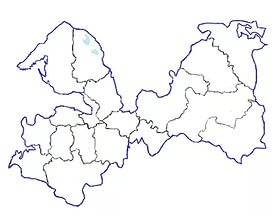 2. ФГП области:А) Материк  (его часть)………………………………………………………..Б) Равнина (её часть)……………………………………………………………Площадь Лен. обл. ……………….......... (……..% от площади России). Дата  образования ……………………………………………………..Протяжённость с С на Ю ……………………………..км, с З на В …………………………км (по масштабу)Областной центр ……………………………., год образования …………………..3. Рельеф и полезные ископаемые.Форма рельефа ……………………………………………………. Факторы формирования:………………………………………………………..Высшая точка …………м, ………………………………….возвышенностьПолезные ископаемые ……………………………………………………………………………………………………………………………….Оцени свою работуМаршрутный лист «Климат Ленинградской области» §3   ФИ __________________________КП:_________________________________________________________________Средняя t января __________________. Средняя t  июля ___________________(нанести изотермы на к/к)Количество  осадков __________________________________________________Основные ветры (январь)_________________________ . (июль)__________________________ (нанести на к/к)Самое мокрые территории  Лен.обл._________________________________________Причина:______________________________________________________________Лето: _____________________________________________________________Зима: ______________________________________________________________Факторы, формирующие  климат Лен.обл.__________________________________________________________Оцени свою работуРефлексияЯ узнал(а) 	_____________________________________Я научился(ась)	_____________________________________    Я понял (а)                           __________________________________________                Маршрутный лист « Гидрография Ленинградской области»§4  ФИ ________________________________________                               Нанести на к/к 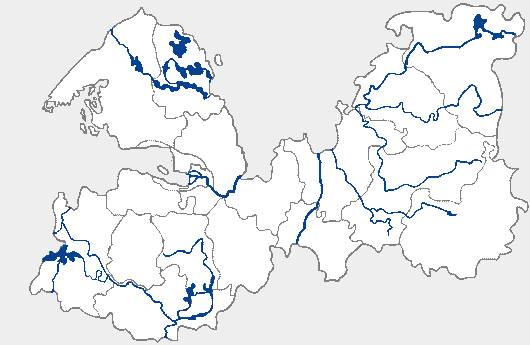 Крупные реки:…………………………………………………………………………………………………………………………………………… Озёра: ………………………………………………………………………………………………………………………………………………………Практическая работа «Описание  ГП реки Лен. обл.»Название …………………………………                  Положение на территории области………………………………………………………Исток ……………………………………….              Куда впадает (устье)……………………………………………………….К бассейну какого моря /океана/ принадлежит ……………………………………………Направление течения …………………………………..   Питание ………………………………………………………………………………………Притоки ………………………………………………………………………………………Длина  ……………………….. /по масштабу/Оцени свою работуРефлексияЯ узнал(а) 	_____________________________________Я научился(ась)	_____________________________________             Я понял (а)                                           Маршрутный лист «ПЗ  Ленинградской области»  §5,6,7.  ФИ ________________________________             Дай ответ:ПЗ Лен.обл:_________________________________________________________Самая лесистая часть Ленинградской обл.___________________________________, _______%Роль леса в жизни природы и человека: _________________________________________________________________________________________________________________________________________________________________Какие животные Лен.обл. имеют промысловое значение? ________________________________________________Какие рыбы водятся в местных водоёмах? _____________________________________________________________Какое водное млекопитающее обитает в Ладожском озере?_____________________ Как оно могло попасть в озеро?___________________________________________________________________________________________________________________________________________________________Какие типы почв?____________________________. Факторы их формирования:___________________________________________Оцени свою работуРефлексияЯ узнал (а)	_____________________________________Я научился(ась)	_____________________________________Я понял(а)                                            _______________________________________Вокруг Африки(маршрут путешествия финикийцев нанести  на к/к)Рис 22  с.41Народ, живший на восточном побережье Средиземного моря …………………………………Они занимались  ………………………………………………………………………………Финикийцы первыми совершили путешествие вокруг ………………………………Первые географы Геродот был ………………………………………………………………………………………..……………………………………………………………………………………………………….Геродот побывал ……………………………………………………………………………….Плавание за солнечным камнем(рис 24 с.43 нанести путь на к/к)Пифей жил ………………………, был ………………………………………………………….……………………………………………………………………………………………………Пифей плавал ………………………………….....за ………………………… и нашел путь из ………………………………… моря в ……………………………………море.Повторим Кто первыми обогнули Африку…………………………………………Кто основоположник географии …………………………………………………Кто нашел путь из Средиземного моря в Северное море ………………………………...Нанести на контурную картуАфрика , Средиземное море, красное море, Египет, Нил, Северное море, Атлантический океан, Гибралтарский пролив, БританияДомашнее заданиеРабота с маршрутным листомРабота с контурной картойОтветы на вопросы Итоговая оценкаВикинги (люди моря)Викинги жили ……………………………………………………………………………..На Руси их называли   ………………………………………………………………………………Корабли викингов назывались ………………………………Вопрос: чем занимались викинги? ……………………………………………………..От острова к острову.Характер викингов……………………………………………………………………………………………………………………………………………………………………………………………Викинги заняли острова: …………………………………………………………………Гренландию открыл  ……………………по прозвищу ……………………………. Там викинги занимались  …………………………………………………………………………………………………………………………………………………………………………………………………..Повесть о гренландцахВикинг Лейв открыл ………………………………. Откуда узнали,  что Лейв, возможно,  открыл Америку?..................................................Что такое САГА?……………………………………………………………………………………Повторим Кто такие викинги?…………………………………………Где  они жили?…………………………………………………………………………….Какие острова открыли викинги?……………………………….......................................Кто открыл Винланд?.................................................................Современные ученые предполагают, что Винландом могла быть ...............................................Нанести на контурную картуСкандинавский полуостров, Европа,  о. Исландия, о. Гренландия, Северную Америку, Южную Америку,  Атлантический океан.Домашнее заданиеРабота с маршрутным листомРабота с контурной картойОтветы на вопросы Итоговая оценкаПервое мореАфанасий Никитин жил в городе  ………………………. Он был …………………………В 1466 году он отправился в …………………………царство, пересёк ……………………..море.   Из Ширванского царства он отправился в ………………………Второе море Из Персии  Афанасий Никитин пересёк ……………………………море и попал в ……………Чем занимался А.Никитин в Индии? …………………………………………………………….………………………………………………………………………………………………………..……………………………………………………………………………………………………..Третье мореОбратный путь домой лежал через………………………………море, ……………………,……………………………море.В странствиях он был …………….лет. Добрался ли А.Никитин до дома? ……………………….Записи А.Никитина были превращены в книгу  под названием ……………………………………………………………………………………………………………………………………………..Повторим Где жил А.Никитин?........................................................Когда он отправился в путь?..............................................В каких странах он побывал за время путешествия? …………………………………………….Какие моря он пересёк за время пути?.........................................................................................В каком году он умер? ………………………………Нанести на контурную картуг.Тверь, р. Волга, Каспийское море, Аравийское море, Черное море, Индию, маршрут рис.30 с.55Домашнее заданиеРабота с маршрутным листомРабота с контурной картойОтветы на вопросы Итоговая оценкаАдмирал МагелланФернан Магеллан родился в …………………………, но потом переехал в …………………………Фернан Магеллан предложил найти путь в Азию  через ………………………………океан.Экспедиция Ф.Магеллана отплыла ……………году, на …………….кораблях, …………….человек.Они переплыли ………………………………океан. Нашли ……………………………пролив и через него вышли в ……………………………океан. Переплыв …………………….океан, он в марте 1521 года  достиг …………………………………островов. Магеллан понял, что приплыл в ……………..Фернан Магеллан погиб на …………………………………….островах.Командование принял ………………………………………………….На корабле «Виктория»  он и ………..моряков вернулись в …………………………в 1522 .году.Запомни: 1519 – 1522 г.г. – первое кругосветное путешествие. Начал его - Фернан Магеллан, а завершил – Хуан Себастьян Элькано.Домашнее заданиеРабота с маршрутным листомРабота с контурной картойОтветы на вопросы Итоговая оценкаРабота с маршрутным листомКонтурная картаИтоговая оценкаРабота с маршрутным листомПрактическая работаИтоговая оценкаПЗПочва Растительность Животный мирРабота с маршрутным листомОтветы на вопросы Итоговая оценка